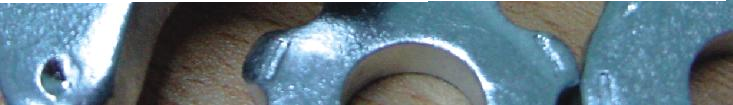 PARTS MANUAL FLOOR SAW MF16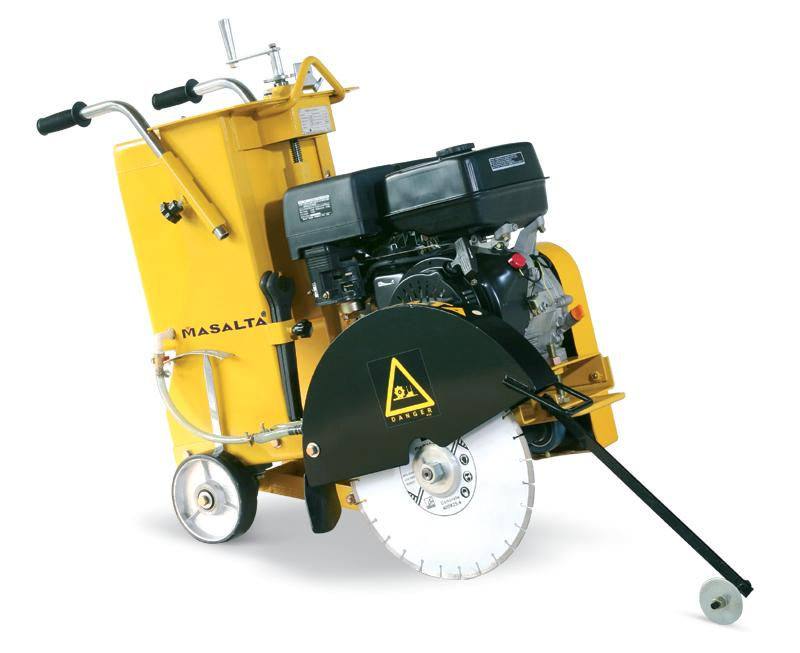 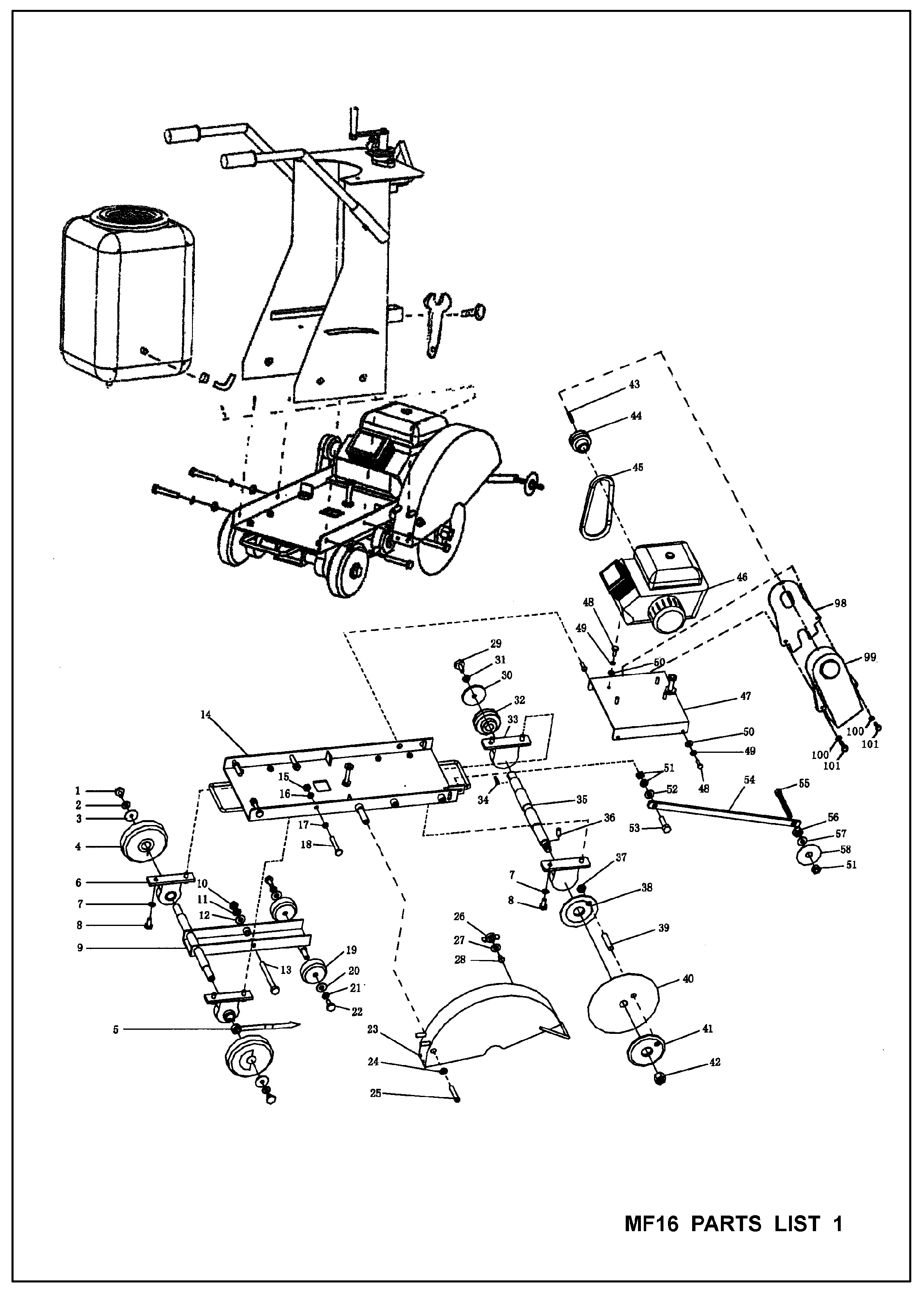 MF16 PARTS LIST 1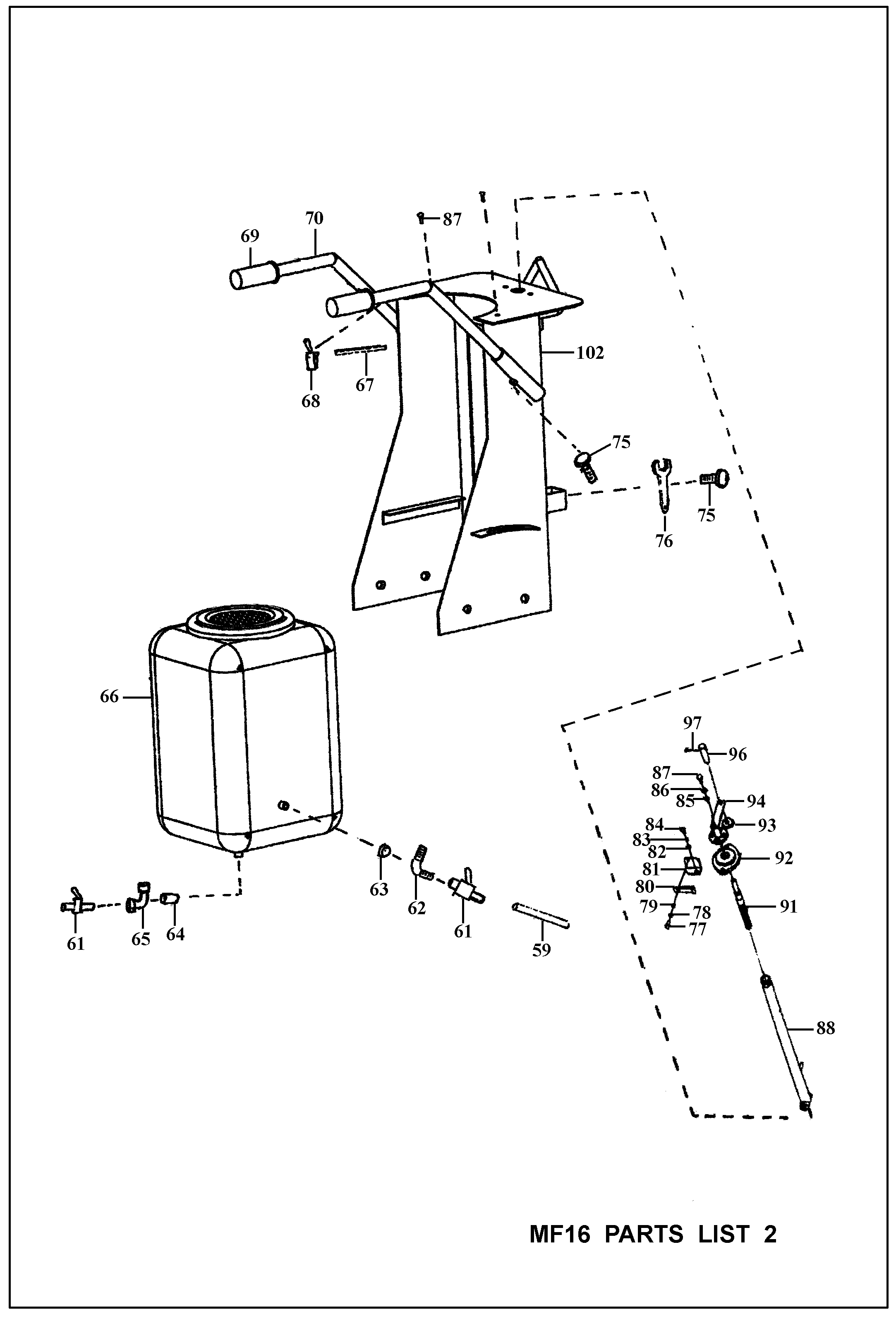 MF16 PARTS LIST 2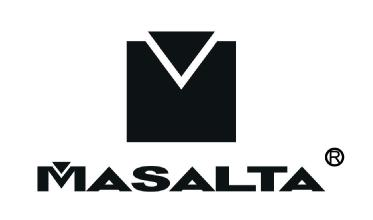 Distributed ByMASALTA ENGINEERING CO., LTDAdd: Weisi Road, Baohe Industrial Estate, Hefei, China Tel: 86-551-4846600, 4846601 Fax: 86-551-4846616 E-mail: sales@masalta.com.cn, masalta@mail.hf.ah.cn, Http://www.masalta.com.cnVersion: 01/08/04ITEM NO.PART NO.DESCRIPTIONQTYITEM NO.PART NO.DESCRIPTIONQTY105780012BOLT M12X20-GB578023518090002PRINCIPAL AXIS1209300012SPRING WASHER 12-GB9323601190006PIN C6 - GB1191318030104DEEP WASHER23706170008NUT M8 - GB61701400180303RUBBER WHEEL ( REAR)23818090301BLADE FLANG (INNER)1518030103INDICATOR13907300008PIN1600180302BEARING & BRACKET24000180007BLADE1709300012SPRING WASHER 12-GB9384118090302BLADE FLANG (OUT)1805780012BOLT M12-GB578084218090004NUT1918030101WHEEL RACK MODULE14301096000KEY - GB109611006187012NUT 12-GB84814418110001-1EINGINE PULLEY FOR DIESEL11109300012SPRING WASHER 12-GB93118110001-2ENGINE PULLEY FOR HONDA11208480012WASHER 12-GB93118110001-3ENGINE PULLEY FOR ROBIN11305784012BOLT M12 X 120 - GB578414501154400-1V-BELT SPA-GB11544 FOR DIESEL11418100000BASE ASSY101154400-2V-BELT SPA-GB11544 FOR PETROL11506170012NUT M12 - GB617044600181100-1DIESEL ENGINE11609300012SPRING WASHER 12-GB93400181100-2HONDA ENGINE11709700012WASHER 12-GB97400181100-3ROBIN ENGINE11805783012BOLT M12 - GB578344718070000BASE ASSY. OF ENGINE11900180301RUBBER WHEEL ( FRONT)24805784010BOLT M10 X 30 - GB578482018030102DEEP WASHER24909300010SPRING WASHER 10 - GB9382109300008SPRING WASHER 8 - GB9325009700010WASHER 10 - GB9782205780008BOLT M8 X 20 - GB578025106178012NUT M12 - GB617832318080000BLADE GUARD15208480012WASHER 12 - GB84812409600010WASHER 10 - GB9615305780012BOLT M12 X 45 - GB578012505781010BOLT M10 - GB578115418010001POINTER12606200010NUT M10 - GB6215505780012BOLT M12 X 110 - GB578012709600010WASHER 10 - GB9615618010002NUT12800180008SCREW15708480012WASHER 12 - GB84812905780010BOLT M10 X 25 - GB578015818010003POINTER WHEEL13018090001WASHER19818110002INNER BELT GUARD13109300010SPRING WASHER 10 - GB9319918110003OUTER BELT GUARD13218090005PULLEY110018110004BOLT M10X35-GB578023300180902BEARING & BRACKET210118110005WASHER 1023401096008KEY C8 X 38 - GB10961––––––––––––––––––––ITEM NO.PART NO.DESCRIPTIONQTY5900180006PLASTIC PIPE36100180002COCK26218050006ELBOW BEND16300180501NUT16400180502NUT16518050011ELBOW16618050000-1WATER TANK16700180009THROTTLE CABLE16800180010THROTTLE CONTROL16900180011HANDLE BAR GRIP27018060000-1HANDLE LEVER27500180004KNOB37600180001WRENCH17705781008BOLT M8 X 30 - GB578117809300008SPRING WASHER 8 - GB9317909700008WASHER 8 - GB9718018030006BOARD PLUG18118030007ORIENTATION BOARD18209700010WASHER 10 - GB9728309300010SPRING WASHER 8 - GB9328405781010BOLT M10 - GB578128508480008WASHER 8 - GB84818609300008SPRING WASHER 8 - GB9318705784008BOLT M8 X 20 - GB578418818030200MANUAL RAISE/LOWER ASSY.19118030005SCREW19200180301BEARING & BRACKET19306187010NUT M10 - GB678719418030400BRACKET19618030404HANDLE GRIP19707300006BOLT M6 - GB73110218050012WATER TANK HOLDER ASSY1